VCON FORUM 2019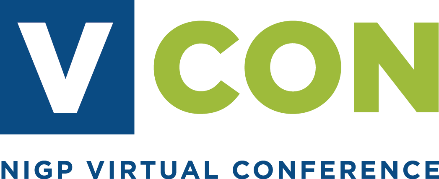 August 26-28,2019PRINT & FAX REGISTRATION FORMRegistration DetailsRegistration includes access to 13 live virtual conference sessionsComplete schedule can be found online Sessions will be available on-demand, post-event through October 11, 2019Participants will receive a unique username and access code to the event Registration Form InstructionsPrint or type and complete all sections of the registration formRetain a copy of the submitted registration form for your recordsRegistrations must be received no later than 5:00PM on August 23, 2019 Methods of RegistrationFax - Complete the registration form, include payment information and fax it to 703-635-2326.Online – Online registrations require a credit card or purchase order to be uploaded.  Mail - Send completed registration form with payment to:  NIGP, ATTN: Customer Care Department, 2411 Dulles Corner Park, Suite 350, Herndon, VA 20171.  DO NOT MAIL WITH CREDIT CARD INFORMATION IF ALREADY FAXED TO NIGP!  This will result in a double charge to your credit card! PaymentAcceptable forms of payment are credit card, check or purchase order.  NIGP accepts Visa, MasterCard or American Express.  When paying by credit card include your billing address and card security code on the form and fax OR mail to the address on the form.    If paying by check, make checks payable to NIGP and mail to the address on the form.When paying by purchase order, a copy of the purchase order must accompany your registration to be processed.Purchase Orders are not recognized as payment and full payment must be made by one of the payment options listed above.    All fees are charged in US Dollars.1st/ Single Attendee Information: (Include additional attendees on subsequent pages)_______________________________________________________      _________________________________________________________________Name							Email Address_______________________________________________________      _________________________________________________________________Agency							Title _______________________________________________________      _________________________________________________________________ City & State/Province (Include Zip/P.C.)				Telephone Number (Include Area Code)Member Registration Fee:1st/SingleParticipant		2nd – 10 Participant Group Registration		11+ Participant Group Registration	$200			$190 each (5% discount)			$180 each (10% discount)	Non-Member Registration Fee:1st/SingleParticipant		2nd – 10 Participant Group Registration		11+ Participant Group Registration	$400			$390 each (5% discount)			$380 each (10% discount)	Number of Member Attendees: ____________ x Registration Fee: _____________ = Member Payment Amount: _________________________Number of Non-Member Attendees: ________ x Registration Fee: _____________ = Non-Member Payment Amount: _____________________								       Total Payment Amount Authorized: _____________Payment Information:MasterCard			VISA			American Express Card #                                               		 Exp. Date                  __  Card Security Code________		Signature of Cardholder:   		_							 Credit Card Billing Address: Street_____________________________________	 City ___________________ State ____________ Zip______________Cardholder’s name if different from registrant: (please print) _____________________________					________ConfirmationAll registrants will receive an email confirmation that includes payment and balance information upon receipt and processing of their registration.  Cancellations and RefundsCancellations must be received in writing or via email at virtualevents@nigp.org. There will be no refunds for cancellations received after August 23, 2019. Registrations are transferable at any time to another individual within your agency. Questions?Contact us at 800-367-6447 x0, or email virtualevents@nigp.org. Visit our website for complete information.Participant Code of ConductNIGP is dedicated to providing a safe, friendly, welcoming, and harassment-free environment for all conference attendees and participants regardless of gender, gender identity or expression, age, sexual orientation, disability, physical appearance, body size, race, ethnicity or religion.  NIGP expects all participants, including attendees, speakers, contractors, exhibitors, sponsors, guests, and volunteers to behave in a professional manner at all NIGP sponsored events.  Read the complete version of our participant code of conduct online.Registrant #2______________________________________   ________________________________   _________________________________________________Name				              Title			               Email AddressRegistrant #3______________________________________   ________________________________   _________________________________________________Name				              Title			               Email AddressRegistrant #4______________________________________   ________________________________   _________________________________________________Name				              Title			               Email AddressRegistrant #5______________________________________   ________________________________   _________________________________________________Name				              Title			               Email AddressRegistrant #6______________________________________   ________________________________   _________________________________________________Name				              Title			               Email AddressRegistrant #7______________________________________   ________________________________   _________________________________________________Name				              Title			               Email AddressRegistrant #8______________________________________   ________________________________   _________________________________________________Name				              Title			               Email AddressRegistrant #9______________________________________   ________________________________   _________________________________________________Name				              Title			               Email AddressRegistrant #10______________________________________   ________________________________   _________________________________________________Name				              Title			               Email AddressRegistrant #11______________________________________   ________________________________   _________________________________________________Name				              Title			               Email AddressRegistrant #12______________________________________   ________________________________   _________________________________________________Name				              Title			               Email AddressRegistrant #13______________________________________   ________________________________   _________________________________________________Name				              Title			               Email AddressRegistrant #14______________________________________   ________________________________   _________________________________________________Name				              Title			               Email AddressRegistrant #15______________________________________   ________________________________   _________________________________________________Name				              Title			               Email AddressRegistrant #16______________________________________   ________________________________   _________________________________________________Name				              Title			               Email AddressRegistrant #17______________________________________   ________________________________   _________________________________________________Name				              Title			               Email AddressRegistrant #18______________________________________   ________________________________   _________________________________________________Name				              Title			               Email AddressRegistrant #19______________________________________   ________________________________   _________________________________________________Name				              Title			               Email AddressRegistrant #20______________________________________   ________________________________   _________________________________________________Name				              Title			               Email AddressRegistrant #21______________________________________   ________________________________   _________________________________________________Name				              Title			               Email AddressRegistrant #22______________________________________   ________________________________   _________________________________________________Name				              Title			               Email AddressRegistrant #23______________________________________   ________________________________   _________________________________________________Name				              Title			               Email AddressRegistrant #24______________________________________   ________________________________   _________________________________________________Name				              Title			               Email AddressRegistrant #25______________________________________   ________________________________   _________________________________________________Name				              Title			               Email AddressRegistrant #26______________________________________   ________________________________   _________________________________________________Name				              Title			               Email AddressRegistrant #27______________________________________   ________________________________   _________________________________________________Name				              Title			               Email AddressRegistrant #28______________________________________   ________________________________   _________________________________________________Name				              Title			               Email AddressRegistrant #29______________________________________   ________________________________   _________________________________________________Name				              Title			               Email AddressRegistrant #30______________________________________   ________________________________   _________________________________________________Name				              Title			               Email Address